                                                                              SAN BOIS CASA, INC.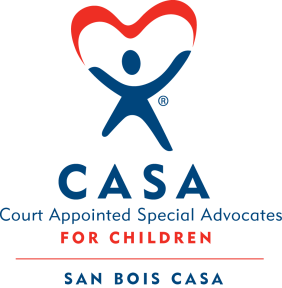                                          			KiBois Building 204 Wall St.                                                                                  P. O. Box 1392                                            	                      Poteau, OK 74953                                                             918-647-3267              AGENDA                  June 8, 2017 – 4:00 p.m.InvocationCall to OrderRoll Call (Compliance with Open Meeting Act)Welcome and Introductions of GuestsDiscussion and Possible Action on May 11, 2017 Minutes Discussion and Possible Action on Financial Report for May 2017Discussion and Possible Action on Revised Organizational ChartDiscussion and Possible Action on Credit Card PolicyElection of Officers for New Year and Committee AssignmentsDirector’s Report – Credit Card Purchases, Donations, Directors & Officers InsuranceAdvocate Supervisor’s Report – Spring 2017 Victims Services Roundtable, Volunteer TrainingXII.    Business not known within 24 hours of this meetingXIII.	AdjournmentNext Meeting                                                 July 13, 2017 – 4:00 p.m.